支付宝“生活号”申请及配置流程生活号平台注册地址：https://fuwu.alipay.com说明：a) 若您是企业账号，授权运营为可选填项，当需要使用其他公司持有的品牌或商标作为生活号名称时，需要上传对应资料。b) 若您是个人账号，由于生活号平台是一个商业化平台，所以目前仅支持个体工商户、电商网站所有者和应用所有者入驻。步骤1：登录生活号平台（https://fuwu.alipay.com）。若您已有支付宝账号，输入支付宝登录账号和密码（前往步骤3）；若您还没有支付宝账号，请点击“立即注册”注册支付宝个人或企业账号。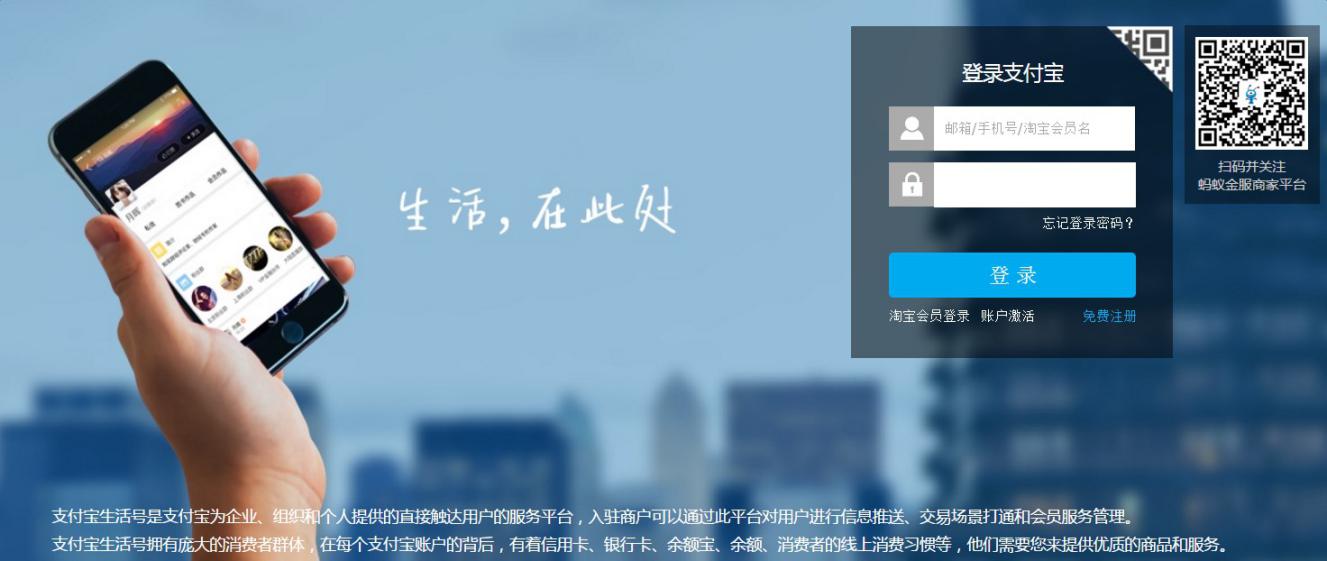 步骤2：注册及认证支付宝账号创建账户—》设置身份信息—》设置支付方式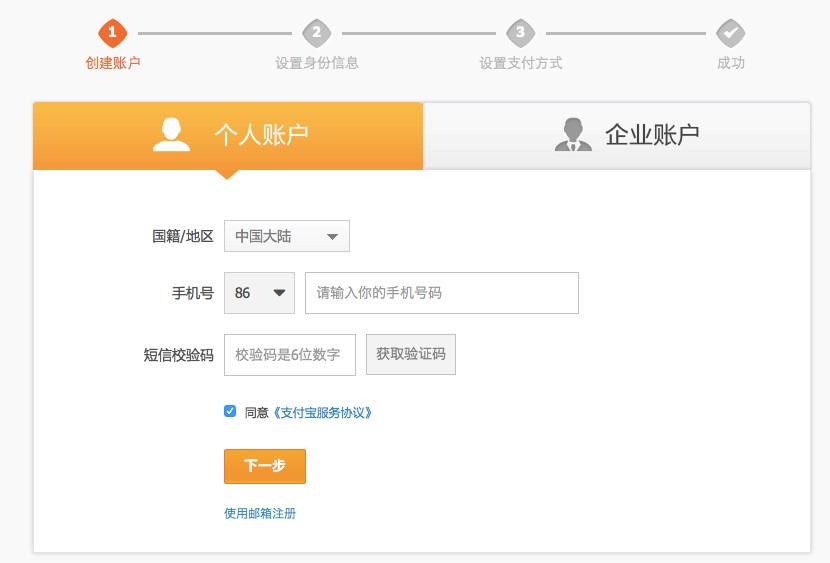 步骤3：通过认证后，根据页面提示要求填写生活号信息，如图所示：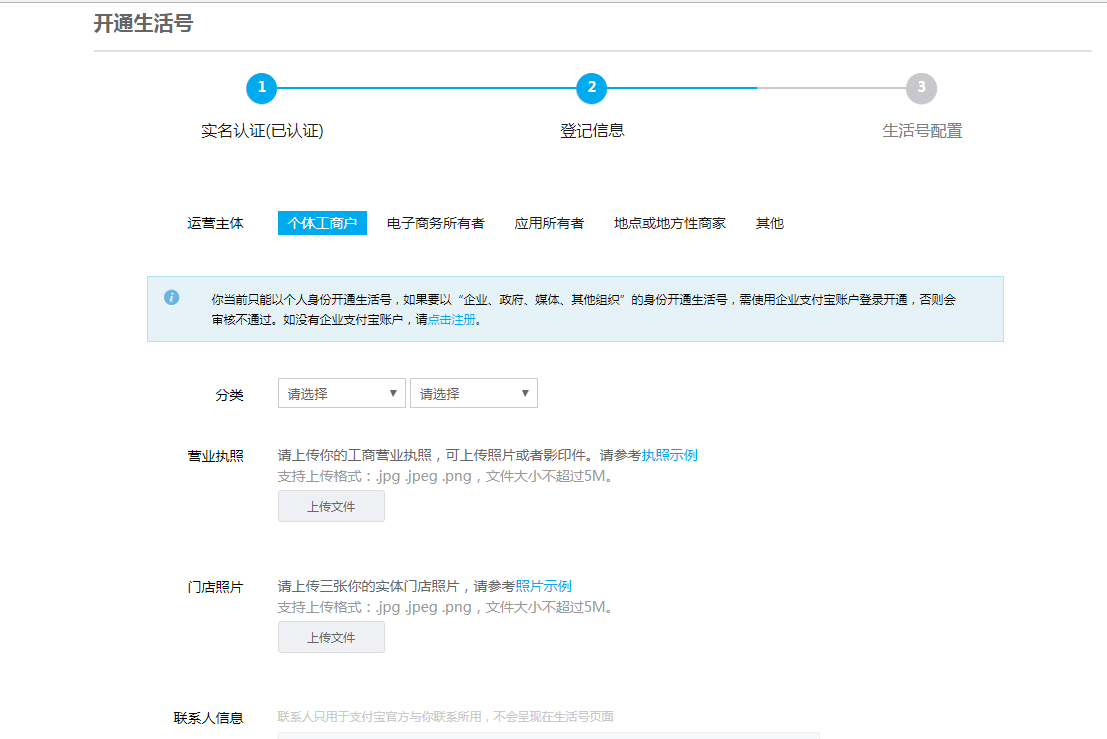 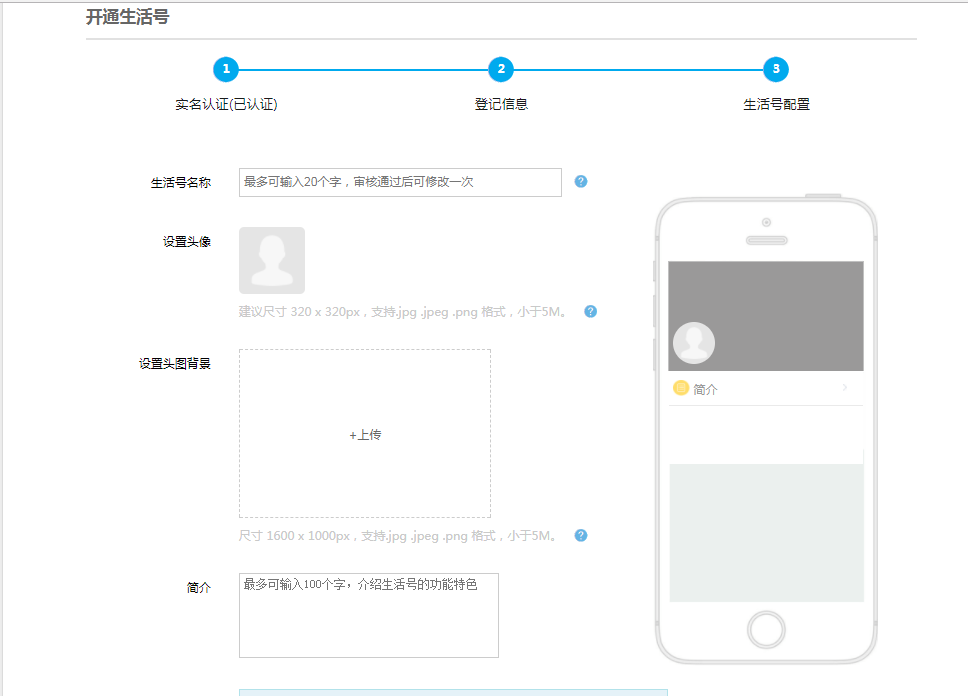 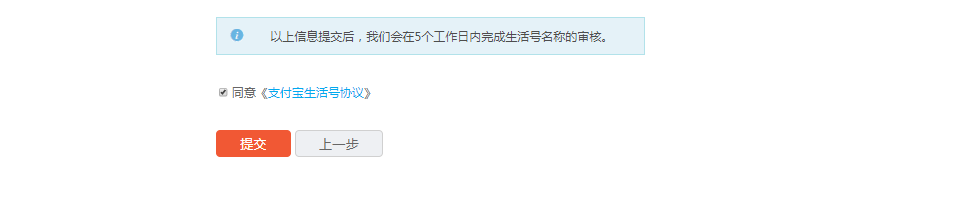 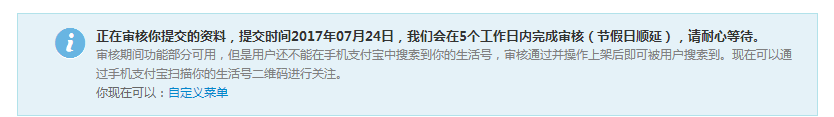 完成以上步骤后，支付宝工作人员会在5个工作日内完成审核，请耐心等待。步骤4：将生活号的APPID配置到商城后台。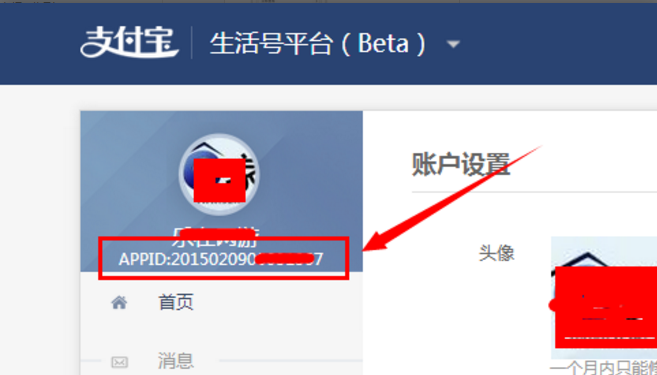 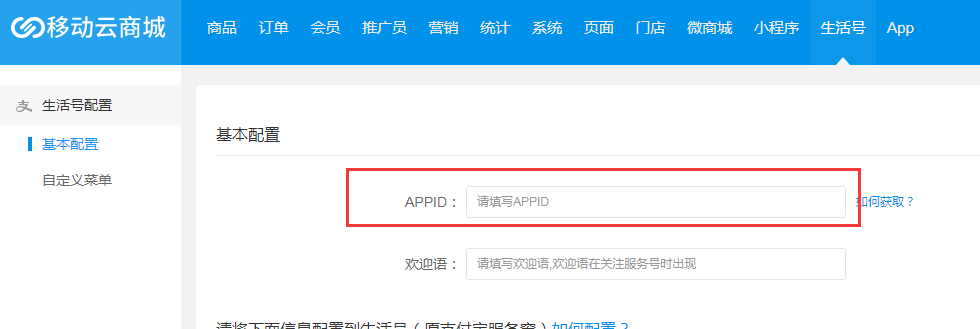 步骤5：生活号审核通过后，回到生活号点击【开发者】，签署协议。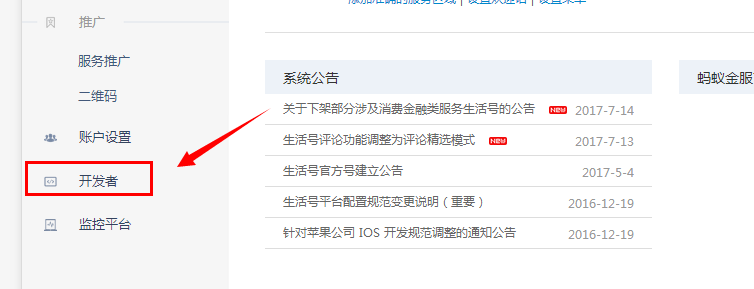 可编辑“完善信息”或直接【签署】协议。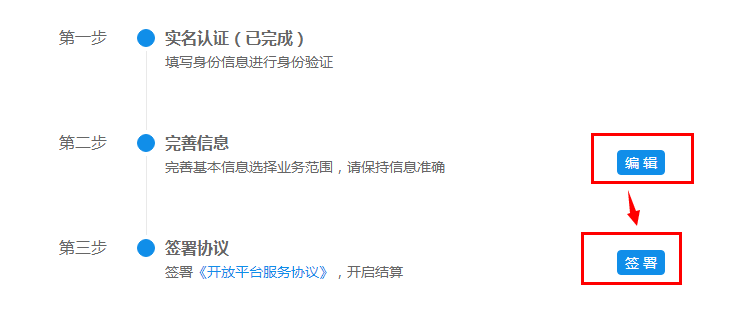 勾选后点击【确定】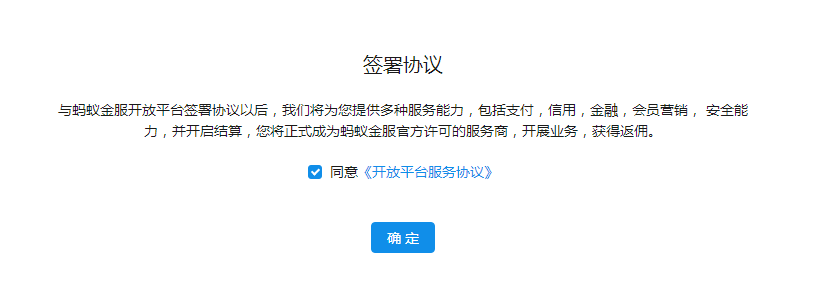 成为开放平台服务商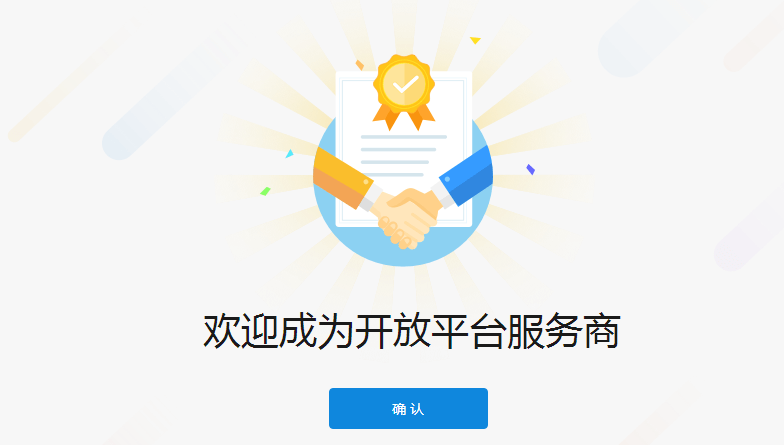 步骤6：点击【应用】，去创建应用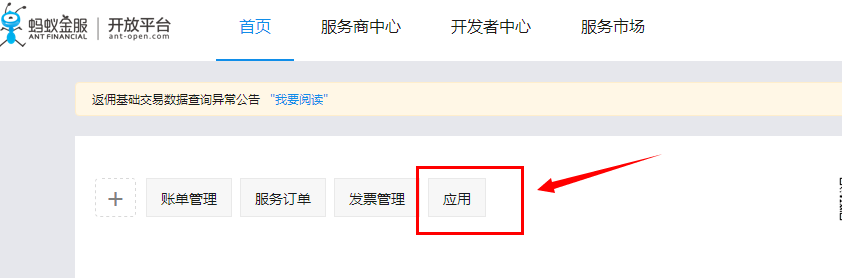 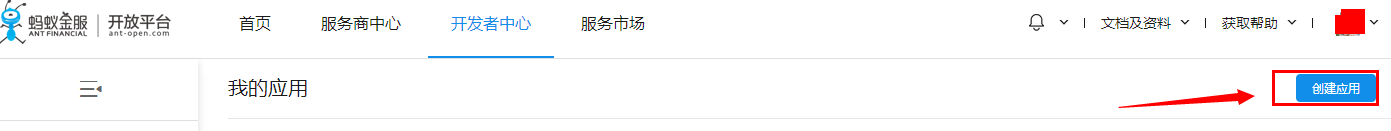 点击【支付应用】，选择【自用型应用】，设置好应用名称。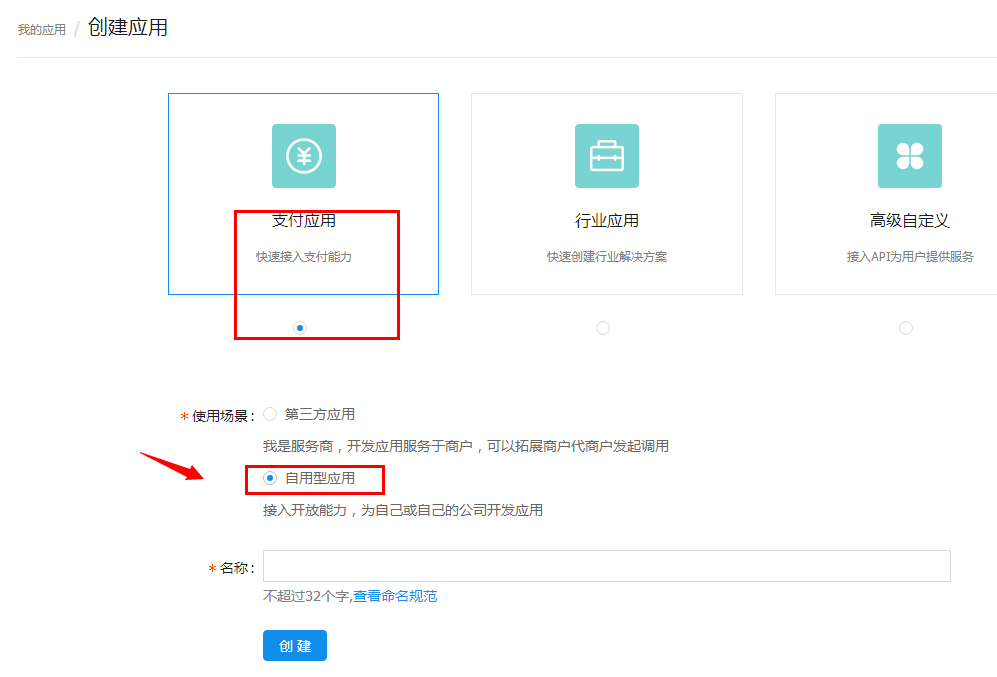 提交审核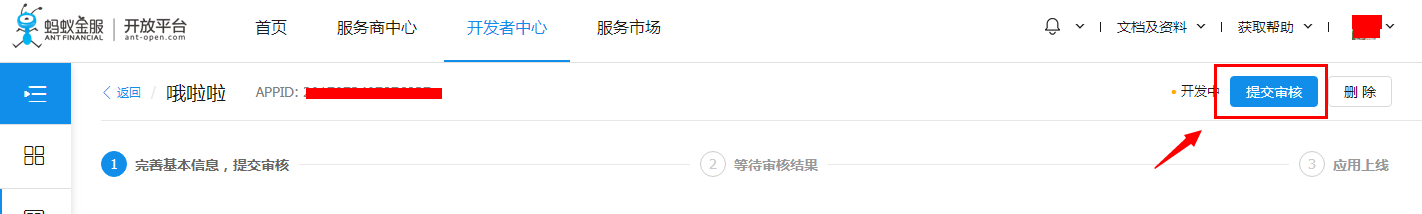 步骤7：做好开发配置，将商城后台的开发者网关、开发者公钥配置到生活号中在开放平台中，点击【应用信息】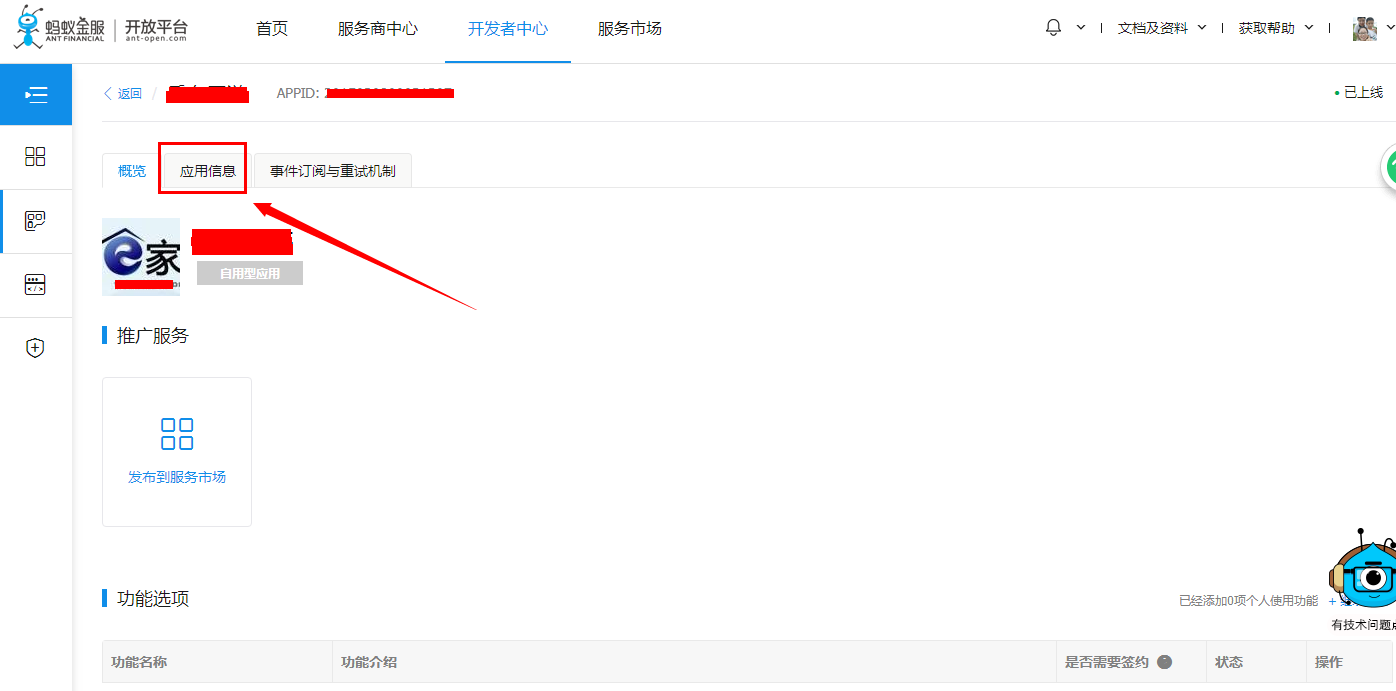 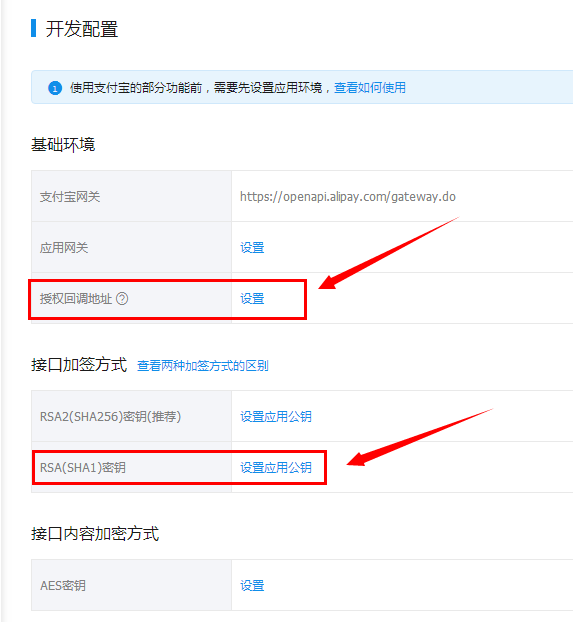 “开发者网关”即为“授权回调地址”，点击“授权回调地址”的设置“回调地址类型”选择“http”；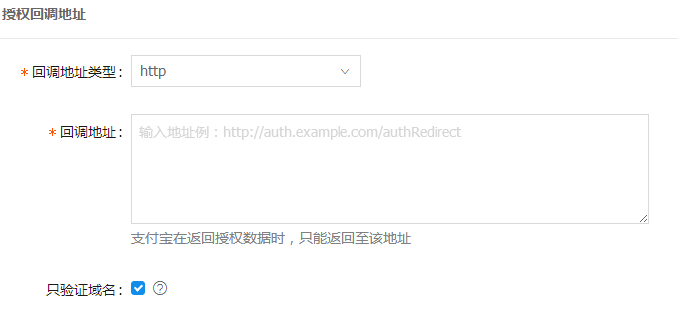 “回调地址”则填写商城系统中的“开发者网关”。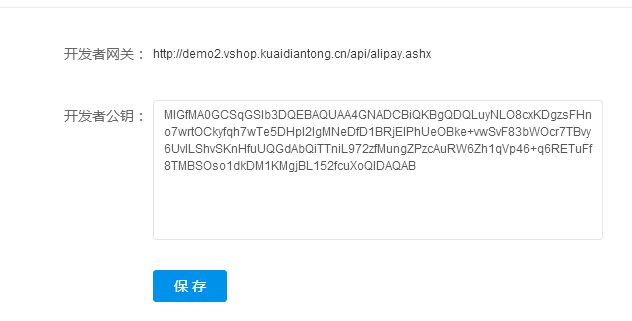 “RSA(SHA1)密钥”即为“开发者公钥”，点击“RSA(SHA1)密钥”右侧的选择SHA1withRsa，选择第一个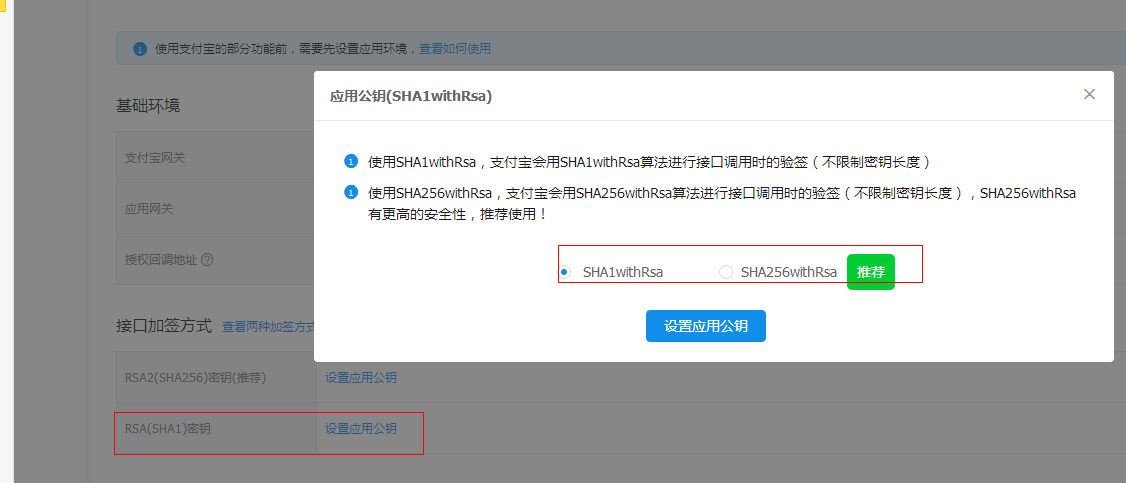 点击“设置应用公钥”，将商城系统中的“开发者公钥” 填写在这里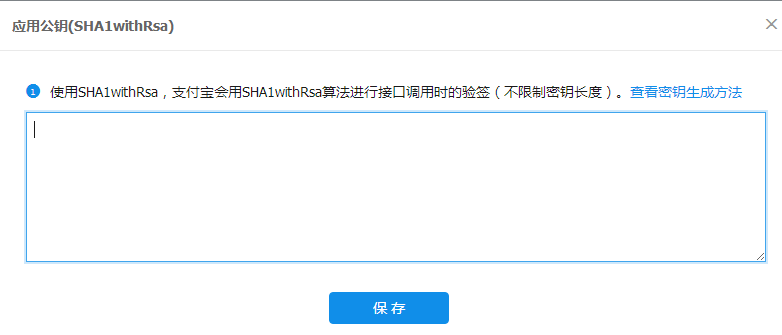 点击保存后，应用公钥就上传成功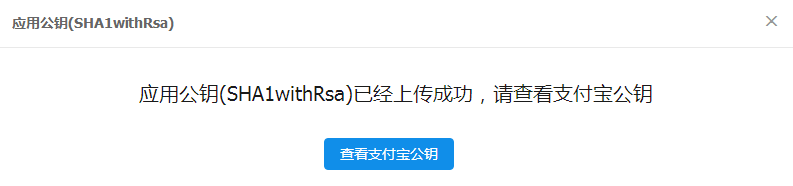 步骤8：添加生活号功能选项点击【功能选项】右侧的“继续添加”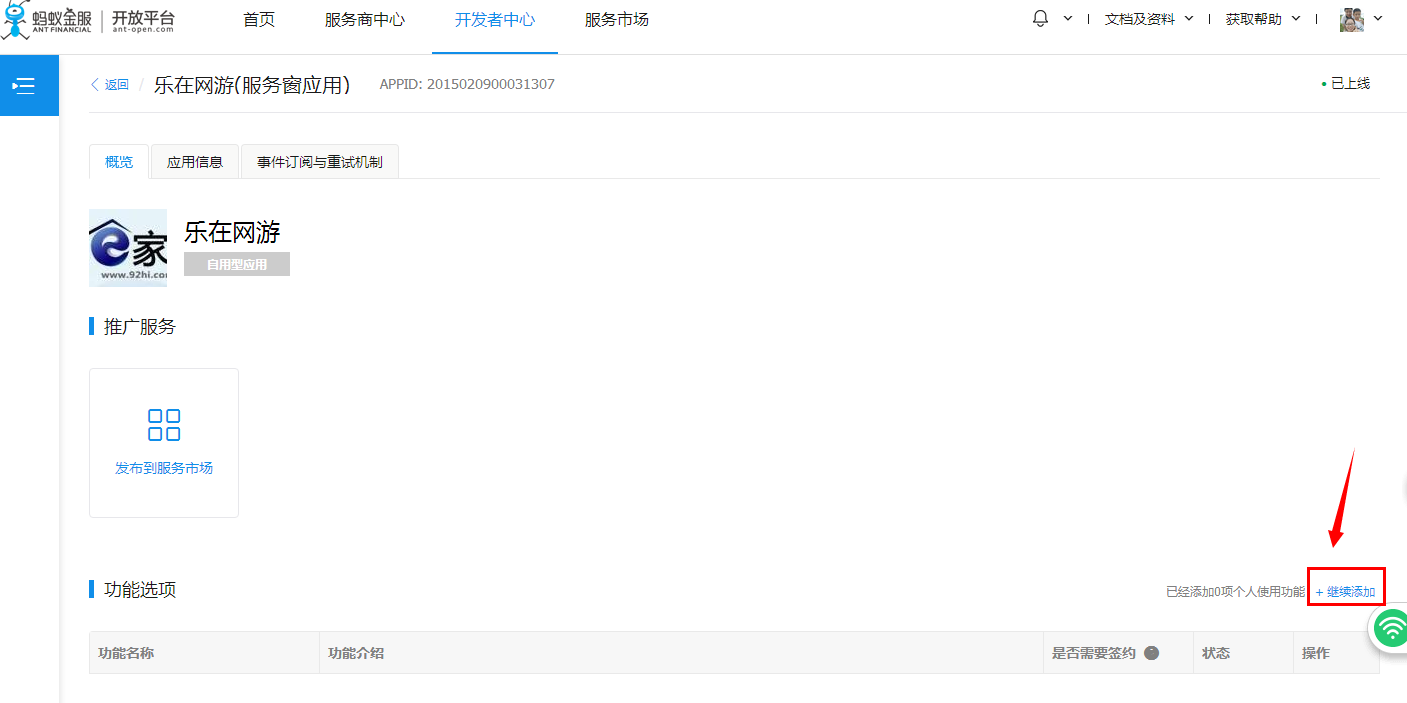  “生活号（原服务窗）”的状态为“未获得”，勾选后再点击确定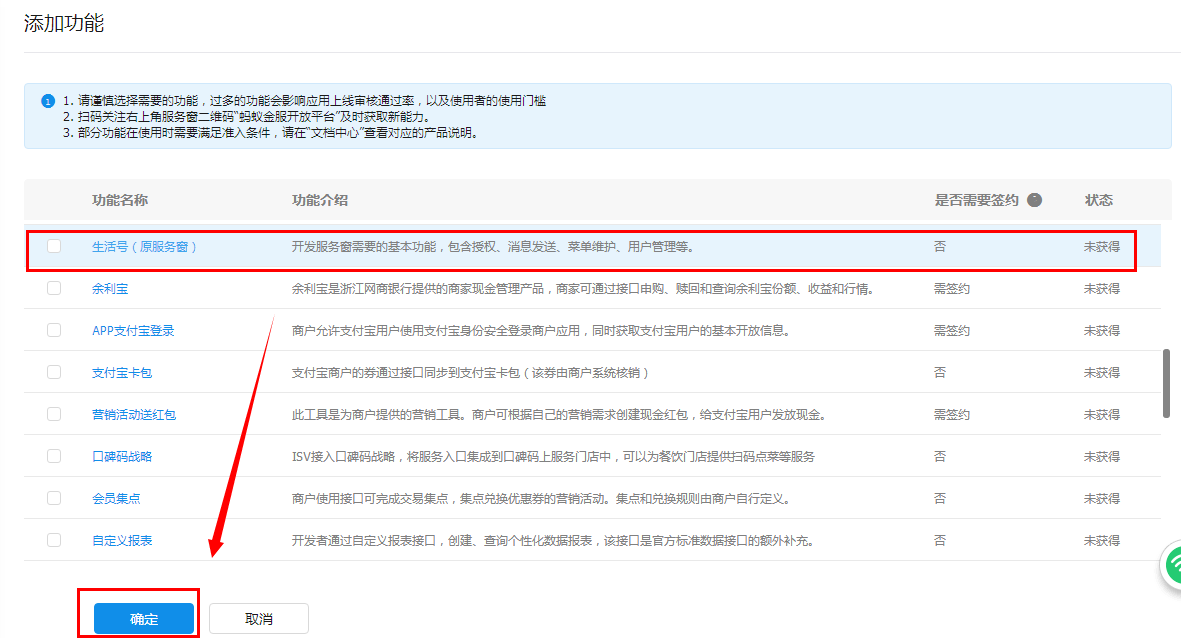 确认已选功能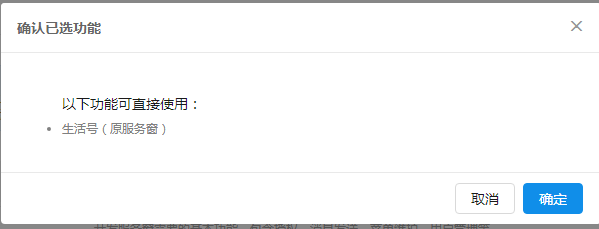 在【功能选项】中能看到该功能名称，状态也为已生效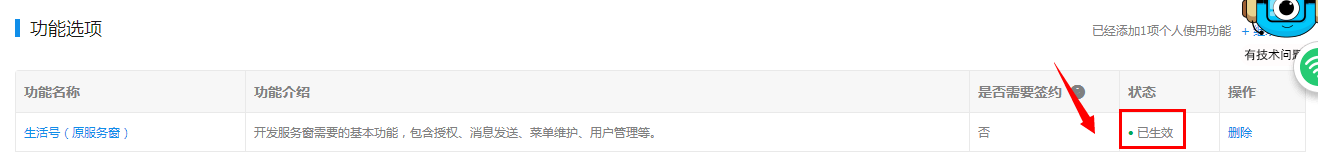 步骤8：在商城后台配置好欢迎语、自定义菜单复制APPID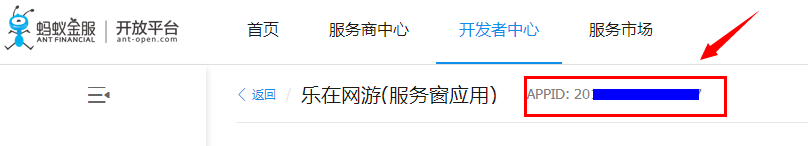 粘贴到商城生活号的【基本配置】中，设置好欢迎语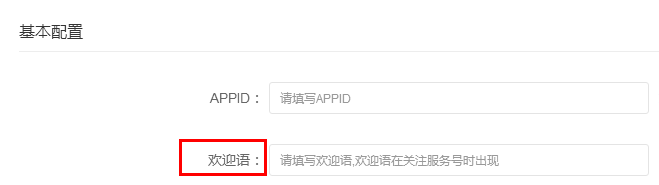 再根据实际需要设置【自定义菜单】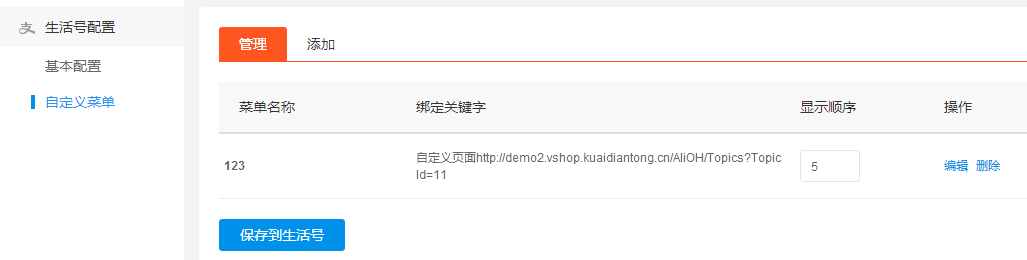 步骤9：关注生活号在生活号平台左侧菜单【推广】下，点击【二维码】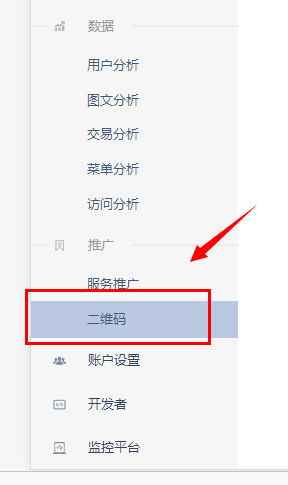 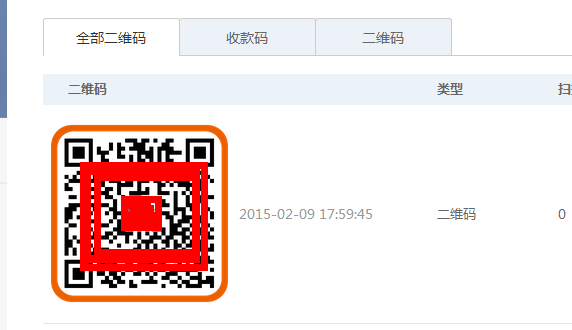 扫描该二维码可直接关注您的生活号，浏览您的生活号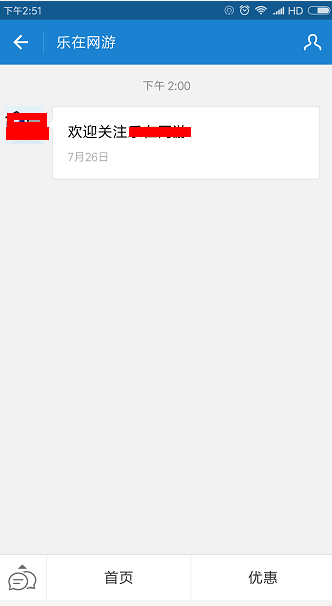 